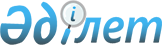 "Өмірзақ ауылының шекарасын өзгерту туралы" 2008 жылғы 16 шілдедегі Ақтау қаласы әкімдігінің № 709 және Ақтау қалалық мәслихатының № 10/103 бірлескен қаулысы мен шешімінің күші жойылды деп тану туралыАқтау қаласы әкімдігінің 2015 жылғы 03 шілдедегі № 84 қаулысы және Маңғыстау облысы Ақтау қалалық мәслихатының 2015 жылғы 03 шілдедегі № 30/289 шешімі      РҚАО-ның ескертпесі.

      Құжаттың мәтінінде түпнұсқаның пунктуациясы мен орфографиясы сақталған.

      "Қазақстан Республикасындағы жергілікті мемлекеттік басқару және өзін-өзі басқару туралы" 2001 жылғы 23 қаңтардағы Қазақстан Республикасы  Заңының  7 бабының  5 тармағына сәйкес және Маңғыстау облысы әділет департаментінің 2015 жылғы 20 ақпандағы № 10-11-481 хатын орындау мақсатында Ақтау қаласының әкімдігі ҚАУЛЫ ЕТТІ және Ақтау қалалық мәслихаты ШЕШІМ ҚАБЫЛДАДЫ:

      1."Өмірзақ ауылының шекарасын өзгерту туралы" 2008 жылғы 16 шілдедегі Ақтау қаласы әкімдігінің № 709 және Ақтау қалалық мәслихатының  № 10/103 бірлескен қаулысы мен шешімінің (нормативтік құқықтық актілерді мемлекеттік тіркеу Тізілімінде 2008 жылғы 05 тамыздағы № 11-1-90 болып тіркелген және 2008 жылғы 12 тамыздағы № 124 "Маңғыстау" газетінде жарияланған) күші жойылды деп танылсын.

      2. Осы шешім қол қойылған күнінен бастап қолданысқа енгізіледі.


					© 2012. Қазақстан Республикасы Әділет министрлігінің «Қазақстан Республикасының Заңнама және құқықтық ақпарат институты» ШЖҚ РМК
				
      Сессия төрағасы,

      қалалық мәслихат хатшысы

М.Молдағұлов

      Қала әкімі

Е.Жаңбыршин
